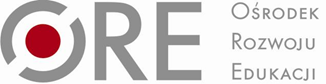 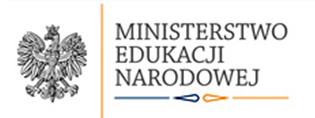 REGULAMIN KONKURSUpt. Racjonalnie się odżywiasz, zdrowie wygrywasz organizowanego przez Ministerstwo Edukacji Narodowej we współpracy z Ośrodkiem Rozwoju Edukacji  oraz kuratoriami oświaty w ramach rządowego programu na lata  2014-2016 „Bezpieczna i przyjazna szkoła”dla szkół podstawowych, gimnazjów i szkół ponadgimnazjalnych§ 1 Postanowienia ogólneNiniejszy regulamin, zwany dalej "regulaminem", określa warunki uczestnictwa 
w Konkursie pt. „Racjonalnie się dożywiasz, zdrowie wygrywasz”,  zwanym dalej "Konkursem", oraz tryb przeprowadzania Konkursu.Organizatorem Konkursu jest Ministerstwo Edukacji Narodowej, z siedzibą w Warszawie przy al. Szucha 25, 00-918 Warszawa, zwane dalej "Organizatorem". Konkurs jest organizowany we współpracy z Ośrodkiem Rozwoju Edukacji (zadanie zlecone pismem nr DWKI-SBDM.025.1.2016.TSG z dnia 1 lipca 2016 r.) oraz kuratoriami oświaty. Celem Konkursu jest upowszechnianie wśród dzieci i młodzieży w wieku szkolnym wiedzy na temat prawidłowego żywienia oraz kształtowanie pozytywnej postawy wobec spożywania zdrowych produktów żywieniowych, przeznaczonych dla dzieci i młodzieży, określonych w rozporządzeniu Ministra Zdrowia z dnia 26 lipca 2016 r.  w sprawie grup środków spożywczych przeznaczonych do sprzedaży dzieciom i młodzieży 
w jednostkach systemu oświaty oraz wymagań, jakie muszą spełniać środki spożywcze stosowane w ramach żywienia zbiorowego dzieci i młodzieży w tych jednostkach, 
w szczególności owoców, warzyw, produktów zbożowych pełnoziarnistych (Dz. U. poz. 1154).  Zgłoszenia do Konkursu są przyjmowane w terminie od dnia 1 września do dnia 30 września 2016 r. do godziny 16.00. Decyduje data wpływu oferty do kuratorium oświaty, potwierdzona pieczęcią wpływu, a nie data stempla pocztowego.Zgłoszenia wraz z załącznikami, o których mowa w § 3 ust. 3, należy doręczyć  
do właściwego terytorialnie kuratorium oświaty w ww. terminie. § 2 Przedmiot KonkursuPrzedmiotem Konkursu jest wykonanie przez uczniów danej klasy pracy plastycznej na temat zdrowego żywienia w formie  (wybrać jedną z propozycji):logo wraz z hasłem reklamowym plakatu ulotki kartki z kalendarza (jeden wybrany miesiąc)kalendarza całorocznego (na jednej stronie, graficzna tematyczna oprawa)komiksu.Pracę konkursową należy wykonać  na jednej kartce w formacie A4. Praca konkursowa może być wykonana w dowolnej technice. Praca konkursowa powinna zawierać wskazanie jej autora lub autorów.§ 3 Warunki uczestnictwa i przebieg KonkursuWarunkiem skutecznego wzięcia udziału w  Konkursie jest doręczenie drogą pocztową  na adres właściwego terytorialnie kuratorium oświaty do dnia 30 września 2016 r. 
do godz. 16.00: a)  zgłoszenia do Konkursu wraz z załącznikami, o których mowa w § 3 ust. 3, b) oryginału pracy konkursowej wykonanego zgodnie z  § 2. W zgłoszeniu do Konkursu szkoła ma obowiązek podać nazwę i adres szkoły,  typ szkoły (podstawowa, gimnazjum, szkoła ponadgimnazjalna), oznaczenie klasy, imię i nazwisko nauczyciela klasy, telefon kontaktowy oraz adres e-mailowy.  Uczestnik Konkursu do zgłoszenia dołącza również:oryginał oświadczenia o wyrażeniu zgody na nieodpłatne przeniesienie praw autorskich na Organizatora Konkursu. Wzór oświadczenia określa załącznik nr 1 do regulaminu;w przypadku, gdy praca konkursowa będzie zawierała wizerunek lub wypowiedzi osób, również oryginały zgód tych osób na nieodpłatne wykorzystanie ich wizerunku i wypowiedzi za pomocą środków masowego przekazu lub środków elektronicznych we wszelkich działaniach promocyjnych Organizatora. Wzór oświadczenia określa załącznik nr 2 do regulaminu – w przypadku osoby pełnoletniej; w przypadku osoby niepełnoletniej oświadczenie składają jej rodzice lub przedstawiciele ustawowi zgodnie z wzorem określonym w załączniku nr 3 do regulaminu.Udział w Konkursie jest dobrowolny i bezpłatny. Konkurs ma charakter zamknięty i skierowany jest do uczniów klas ze szkół podstawowych, gimnazjów i szkół ponadgimnazjalnych. Każda szkoła może zgłosić jedną klasę.  Każda klasa wykonuje wyłącznie jedną pracę konkursową. Przesyłając zgłoszenie szkoła akceptuje regulamin Konkursu oraz wyraża zgodę na przetwarzanie danych osobowych. Konkurs składa się z dwóch etapów: wojewódzkiego oraz ogólnopolskiego.Na etapie wojewódzkim Konkursu oceną prac zajmują się komisje powołane 
w kuratoriach oświaty, a na etapie ogólnopolskim komisja konkursowa powołana spośród przedstawicieli Ministerstwa Zdrowia, Ministerstwa Edukacji Narodowej, Rady Programowej ds. Dzieci i Młodzieży, Instytutu Żywności i Żywienia oraz Ośrodka Rozwoju Edukacji.Przy ocenie prac konkursowych komisja konkursowa weźmie pod uwagę następujące kryteria:zgodność pracy z tematyką Konkursu;dotrzymanie terminu zgłoszenia;kreatywność i oryginalność w ujęciu tematu, pomysłowość;ukazanie, że zdrowe produkty żywieniowe to ważny element zdrowego stylu życia;wspólne wykonanie pracy przez zespół uczniów;zrozumiały i ciekawy sposób ujęcia tematu.Na etapie wojewódzkim komisja wyłania trzech laureatów, po jednym w każdej kategorii konkursowej (szkoła podstawowa, gimnazjum, szkoła ponadgimnazjalna).  Na zakończenie Konkursu na etapie ogólnopolskim, komisja konkursowa wyłoni spośród laureatów wojewódzkich trzech laureatów, tj. po jednym w każdej kategorii konkursowej (szkoła podstawowa, gimnazjum, szkoła ponadgimnazjalna). Ogłoszenie wyników Konkursu na etapie ogólnopolskim nastąpi w dniu 18 listopada 2016 r. na stronie internetowej Ministerstwa Edukacji Narodowej. Nagrodą w Konkursie będzie udział w uroczystej Gali Finałowej Konkursu w Warszawie 3 klas (laureatów trzech kategorii konkursowych) wraz z opiekunami klas w dniu 1 grudnia 2016 r.  
w Centrum Nauki Kopernik w Warszawie.O wyniku Konkursu laureaci zostaną niezwłocznie powiadomieni drogą elektroniczną lub telefonicznie.Uczestnicy Konkursu zgłaszający pracę konkursową do Konkursu oraz osoby biorące udział w jej przygotowaniu nie są uprawnieni do otrzymania z tego tytułu wynagrodzenia od Organizatora Konkursu.Odpowiedzialność za naruszenie praw osób trzecich do pracy konkursowej nadesłanej na Konkurs lub praw osób, których wizerunek został wykorzystany, w całości obciąża Uczestnika Konkursu.§ 4 Harmonogram KonkursuKonkurs trwa od 1 września do 1 grudnia 2016 r. Etap wojewódzki Konkursu obejmuje:- zgłaszanie prac do konkursu – od 1 września do 30 września 2016 r. - ocenę prac konkursowych przez wojewódzką komisję konkursową – od 1 października do 14 października 2016 r. - ogłoszenie wyników konkursu na etapie wojewódzkim – dnia 17 października 2016 r. - przesłanie najlepszych prac konkursowych etapu wojewódzkiego do Ośrodka Rozwoju Edukacji do 24 października 2016 r. Etap ogólnopolski Konkursu obejmuje:- ocenę prac konkursowych wyróżnionych na etapie wojewódzkim – od 27 października  do 10 listopada 2016 r. - ogłoszenie wyników Konkursu – 18 listopada 2016 r. - zorganizowanie Gali Finałowej Konkursu w dniu 1 grudnia 2016 r. § 5 Komisja KonkursowaW celu zapewnienia prawidłowej organizacji i przebiegu Konkursu oraz wyłonienia jego laureatów na etapie wojewódzkim  kurator oświaty powoła wojewódzką komisję konkursową. Ministerstwo Edukacji Narodowej na etapie ogólnopolskim powoła komisję konkursową.Komisja wybiera spośród swoich członków przewodniczącego i sekretarza.Przewodniczący kieruje pracą komisji konkursowej, ustala miejsce i terminy obrad oraz harmonogram prac.Sekretarz komisji konkursowej odpowiada za stronę organizacyjną obrad, w tym 
za obsługę dokumentacyjną.Komisja konkursowa obraduje na posiedzeniach zamkniętych.Komisja konkursowa podejmuje uchwały zwykłą większością głosów, w obecności 
co najmniej połowy jej składu.Uchwała komisji konkursowej jest ostateczna i nie przysługuje od niej odwołanie.§ 5 Nagrody w KonkursieNa poziomie ogólnopolskim laureaci konkursu w trzech kategoriach konkursowych (szkoła podstawowa, gimnazjum, szkoła ponadgimnazjalna) wezmą udział w uroczystej Gali Finałowej, która odbędzie się w dniu 1 grudnia 2016 r. w Centrum Nauki Kopernik w Warszawie.Nagrodą w Konkursie będą dyplomy oraz wizyta w dniu Gali Finałowej wszystkich uczniów zwycięskich klas wraz z nauczycielem oraz opiekunami klasy w dniu 1 grudnia 2016 r. w Centrum Nauki Kopernik w Warszawie.Organizator pokryje laureatom koszty podróży do i z Warszawy, koszty wizyty 
w Centrum Nauki Kopernik oraz koszty obiadu. W przypadku rezygnacji przez laureata z nagrody, Organizator zastrzega sobie prawo do przekazania nagrody innemu uczestnikowi Konkursu, który spełnił wszystkie wymagania konkursowe. Nie jest możliwe odstąpienie prawa do nagrody osobom trzecim. Nie jest możliwe wypłacenie równowartości nagrody. Rezygnacja z części nagrody jest równoznaczna 
z rezygnacją z całości nagrody.§ 6 Postanowienia końcoweZgłoszenie do Konkursu jest równoznaczne z akceptacją niniejszego regulaminu.Organizator Konkursu zastrzega sobie prawo do umieszczenia logotypów Organizatora na każdej pracy konkursowej biorącej udział w Konkursie oraz jej wykorzystania 
i publikacji w mediach i materiałach promocyjnych.Organizator Konkursu może wprowadzać zmiany w regulaminie, nie naruszając ogólnych zasad Konkursu.Organizator Konkursu nie ponosi odpowiedzialności za odwołanie Konkursu bądź zmiany w harmonogramie jego przeprowadzenia, które wynikły z przyczyn od niego niezależnych.Sprawy dotyczące Konkursu, nieuregulowane w regulaminie, są rozstrzygane przez Organizatora.Wszystkie dokumenty, informacje oraz zmiany dotyczące Konkursu będą publikowane na stronach internetowych Ministerstwa Edukacji Narodowej oraz Ośrodka Rozwoju Edukacji.  Prace zgłoszone do etapu wojewódzkiego pozostają we właściwym terytorialnie kuratorium oświaty, a prace zakwalifikowane do etapu ogólnopolskiego pozostają 
u Organizatora.Załączniki do regulaminu:1) oświadczenie o nieodpłatnym przeniesieniu praw autorskich na Organizatora Konkursu oraz przetwarzaniu danych osobowych; 2) oświadczenie o wyrażeniu zgody na przetwarzanie danych osobowych oraz wykorzystanie wizerunku (osoby pełnoletnie);3) oświadczenie o wyrażeniu zgody na przetwarzanie danych osobowych oraz wykorzystanie wizerunku (osoby niepełnoletnie).Jako autor/ przedstawiciel ustawowy autora utworu zezwalam Organizatorowi na rozporządzanie 
i korzystanie z opracowań utworu w zakresie wskazanym powyżej oraz przenoszę na Organizatora uprawnienie do udzielania w tym zakresie zezwoleń na rozporządzanie i korzystanie z opracowań utworu. Upoważniam ponadto Organizatora do decydowania o pierwszym publicznym rozpowszechnieniu zgłoszonego do Konkursu utworu oraz przeprowadzenia nadzoru autorskiego przed rozpowszechnieniem tego utworu. Jako autor/ przedstawiciel ustawowy autora utworu upoważniam do wykonywania nadzoru autorskiego 
i anonimowego rozpowszechniania utworu.Jako autor/przedstawiciel ustawowy autora utworu oświadczam, że utwór jest mojego autorstwa /autorstwa mojego dziecka/podopiecznego i, że w związku z wykonaniem utworu i przeniesieniem majątkowych praw autorskich i praw zależnych na Organizatora, nie naruszam w żaden sposób praw osób trzecich.* Jako autor utworu wyrażam zgodę na przetwarzanie moich danych osobowych dla potrzeb niezbędnych do realizacji Konkursu, zgodnie z ustawą z dnia 29 sierpnia 1997 r. o ochronie danych osobowych (Dz. U. 
z 2016 r. poz. 922). Przetwarzane dane (imię i nazwisko, szkoła, całość lub fragment filmu) mogą być publikowane zgodnie z powyższymi zasadami. Jestem świadomy, że mam prawo dostępu do treści swoich danych oraz ich poprawiania. Podanie danych jest dobrowolne.*Jako przedstawiciel ustawowy autora utworu wyrażam zgodę na przetwarzanie danych osobowych mojego dziecka/podopiecznego dla potrzeb niezbędnych dla realizacji Konkursu, zgodnie z ustawą z dnia 29 sierpnia 1997 roku o ochronie danych osobowych. Przetwarzane dane (imię i nazwisko, szkoła, całość lub fragment filmu) mogą być publikowane zgodnie z powyższymi zasadami. Jestem świadomy, że mam prawo dostępu do treści swoich danych oraz ich poprawiania. Podanie danych jest dobrowolne.Jako autor/ przedstawiciel ustawowy autora posiadam pisemne oświadczenia zawierające zgodę osób, których wizerunek lub wypowiedzi zostały wykorzystane w utworze na nieodpłatne wykorzystanie ich wizerunku i wypowiedzi za pomocą środków masowego przekazu lub środków elektronicznych 
we wszelkich działaniach informacyjnych, promocji i reklamy Organizatora.___________________________________________Data i podpis autora/ przedstawiciela ustawowego autora utworu___________________________________________Data i podpis Organizatora*Niepotrzebne skreślić 